First Name of Application CV No 1640262Whatsapp Mobile: +971504753686 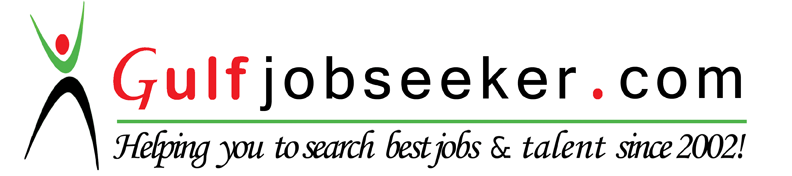 To get contact details of this candidate Purchase our CV Database Access on this link.http://www.gulfjobseeker.com/employer/services/buycvdatabase.php Objective:	Selecting a challenging environment that encourages learning and creativity and provides exposure to new ideas and stimulates professional growth. I can effectively contribute my skills as an effective Professional, possessing competent Technical Skills.Academic Qualification:Project:                 Title  	            : “Technology Based Service Quality in Banking”                  Description         :   To analyze the significant relationship personal profiles                                                                                       and technology based service quatlity   and identify                                                                         level of customer and generic technology of  measure                                              the customer loyalty in  state Bank of India.                  Title  	            : “A Study on Employees Reaction to the Introduction of                                               ERP  Planning System in Seaport private limited Chennai”                                                                                                                     Description               : To study in singnificant becase it addresses the  possible                                               Causes and consequences of employee reaction to the                                                  Implementation of ERP system.Specifically its  examine 	How organizational justice ,POS and ERP Leadership affect                                            Employee involvement and  commitment with  ERP                                             Implementation. 	  Title  	                   : “A Study on wheather Report Generation” Description             : This project is used for weather center  organization.This project is analyzing the weather report at different places                               Like weather  warning details,daliy weather information details,forecast ect.                      Co-Curricular  Activities:-Member of AVDIO VIDEO MIX of National levels Management meet “TIECOONS’14” conducted by Jamal Institute of ManagementPariticipate   in  INternational  conference on advanced management.Technical skills: Office Automation C, c++Extra curricular activities:Member of   Red Ribbion  Club               		Personal Profile:Date of Birth		: 19th OCT 1989Gender			: Male	Nationality			: Indian      Language			: English & Tamil      Hobbies                        : Playing cricket and Football.DegreeDisciplineInstitute  Board/UniversityAcademic YearPercentage(100%)M.B.A(HR & system)Management StudiesJamal Mohamed collegeTrichyBharathidasanUniversity2013-1568%BCABachalore of Computer ApplicationBishop Heber  College,   Trichy.BharathidasanUniversity2010-1364%HSCComputer science groupR.K.R  Hr. Sec. School, Udumalpet.State Board.2009-1061%SSLCR.K.R  Hr. Sec. School,  Udumalpet.State Board.2007-0872%